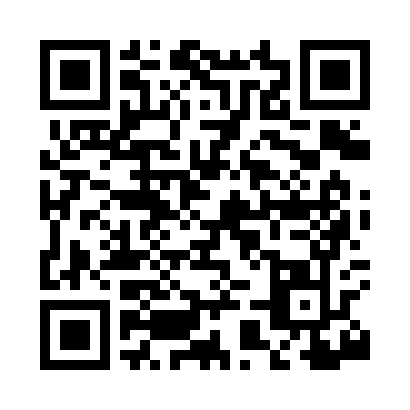 Prayer times for Letts, Iowa, USAMon 1 Jul 2024 - Wed 31 Jul 2024High Latitude Method: Angle Based RulePrayer Calculation Method: Islamic Society of North AmericaAsar Calculation Method: ShafiPrayer times provided by https://www.salahtimes.comDateDayFajrSunriseDhuhrAsrMaghribIsha1Mon3:555:361:095:108:4210:232Tue3:565:361:095:108:4210:223Wed3:575:371:095:108:4210:224Thu3:575:381:105:108:4110:215Fri3:585:381:105:118:4110:216Sat3:595:391:105:118:4110:207Sun4:005:391:105:118:4010:208Mon4:015:401:105:118:4010:199Tue4:025:411:105:118:4010:1810Wed4:035:411:105:118:3910:1711Thu4:045:421:115:118:3910:1712Fri4:055:431:115:118:3810:1613Sat4:065:441:115:118:3810:1514Sun4:075:451:115:118:3710:1415Mon4:085:451:115:118:3610:1316Tue4:105:461:115:108:3610:1217Wed4:115:471:115:108:3510:1118Thu4:125:481:115:108:3410:1019Fri4:135:491:115:108:3410:0920Sat4:155:501:115:108:3310:0721Sun4:165:501:115:108:3210:0622Mon4:175:511:115:108:3110:0523Tue4:185:521:115:098:3010:0424Wed4:205:531:125:098:2910:0225Thu4:215:541:125:098:2810:0126Fri4:225:551:125:098:2810:0027Sat4:245:561:115:088:279:5828Sun4:255:571:115:088:269:5729Mon4:275:581:115:088:249:5630Tue4:285:591:115:078:239:5431Wed4:296:001:115:078:229:53